Участковый инспектор инспекции по делам несовершеннолетних Дзержинского РОВД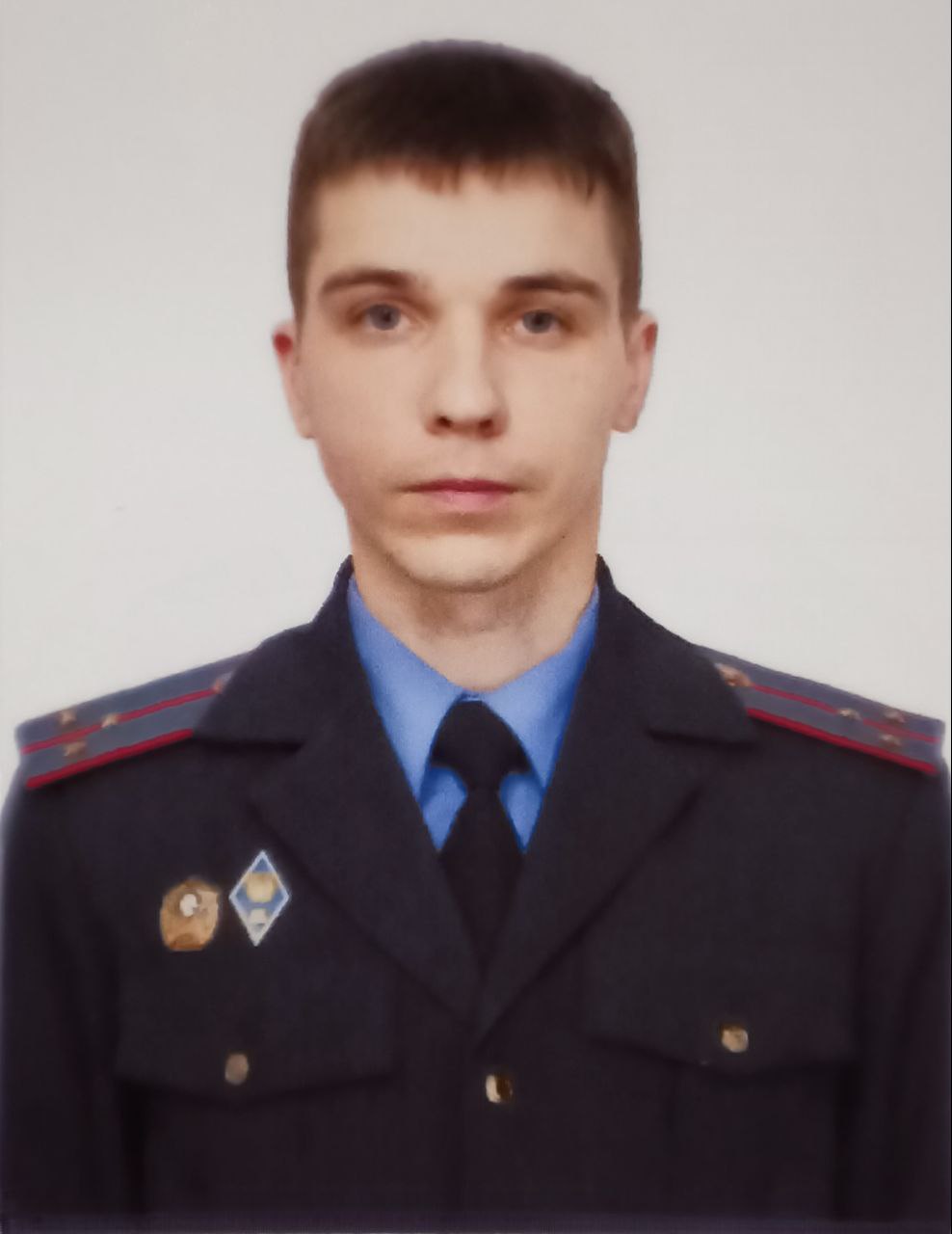 МАКОВСКИЙМИХАИЛАНАТОЛЬЕВИЧТелефон служебный: 8 (01716) 65430.Рабочий кабинет № 101 расположен в административном здании Дзержинского РОВД по адресу: г. Дзержинск, ул. Фоминых, 1а.Осуществляет профилактическую работу в учреждениях образования:ГУО «Негорельская средняя школа № 1»ГУО «Негорельская базовая школа № 2»ГУО «Боровская средняя школа»ГУО «Великосельская базовая школа»ГУО «Волмянская базовая школа»ГУО «Дворищанская средняя школа Дзержинского района»ГУО «Демидовичская базовая школа»ГУО «Скирмантовская средняя школа»ГУО «Путчинская начальная школа»Территория обслуживания: Боровской сельский исполнительный комитет, Демидовичский сельский исполнительный комитет, Негорельский сельский исполнительный комитет, Путчинский сельский исполнительный комитет.В случае отсутствия просим обращаться:– в оперативно-дежурную службу (круглосуточно) адрес: г. Дзержинск, ул. Фоминых, 1а, телефоны: 102, 8 (01716) 52496, 52437. – к начальнику инспекции по делам несовершеннолетних (в рабочие дни с 9:00 до 13:00 и с 14:00 до 18:00) адрес: г. Дзержинск, ул. Фоминых, 1а, каб. № 109, телефоны: 8 (01716) 65430.